8-9 КЛАССЫНоминация «Техника, технологии и техническое творчество» Ключ к теоретическому заданиюКаждый правильный ответ теста оценивается в 1 балл, творческое задание оценивается в 10 балловРис. 1. Образец чертежа плоской детали квадратной  формы№ вопросаответ11,2,4,3,52Электродрель (сверление), электрический рубанок (строгание), электропила, угловая шлифовальная машина – УШМ (резание, шлифование, полировка), шуруповерт (завертывание шурупов).324Древесина, сталь, чугун, дюраллюминий, углепластик.5Ременная и зубчатая.6Древесина мягких лиственных пород (липа, осина)7Создание изделий в процессе многократного нанесения слоев материала.83D –принтеры.9Выбросы парникового газа CO2,  которые приводят к парниковому эффекту и изменению климата, выбросы окислов серы.10Увеличение безработицы.115-3-4-2-112Чтобы обеспечить на зажимах каждого потребителя одно и то же напряжение питания.13Чтобы отключить потребителя при превышении тока срабатывания предохранителя.14Ветроэлектростанции, солнечные электростанции.15Светодиодные.16Преобразовать входное воздействие в электрический сигнал. 171 –зубчатое колесо;2 – гайка шестигранная;3 – шпилька;4 – подшипник;5 –болт18Из быстрорежущей стали19Резка, получение отверстий.20Цилиндрическая зубчатая.21Трехгранная призма22Реечная или «винт-гайка».231,4,3,2,5,6.24120*30,30 10-3+80*30*140*10-3 =108+336=444 рубля25426Критерии оценивания творческого задания с развёрнутым ответом Итого: 35 балловИтого: 35 баллов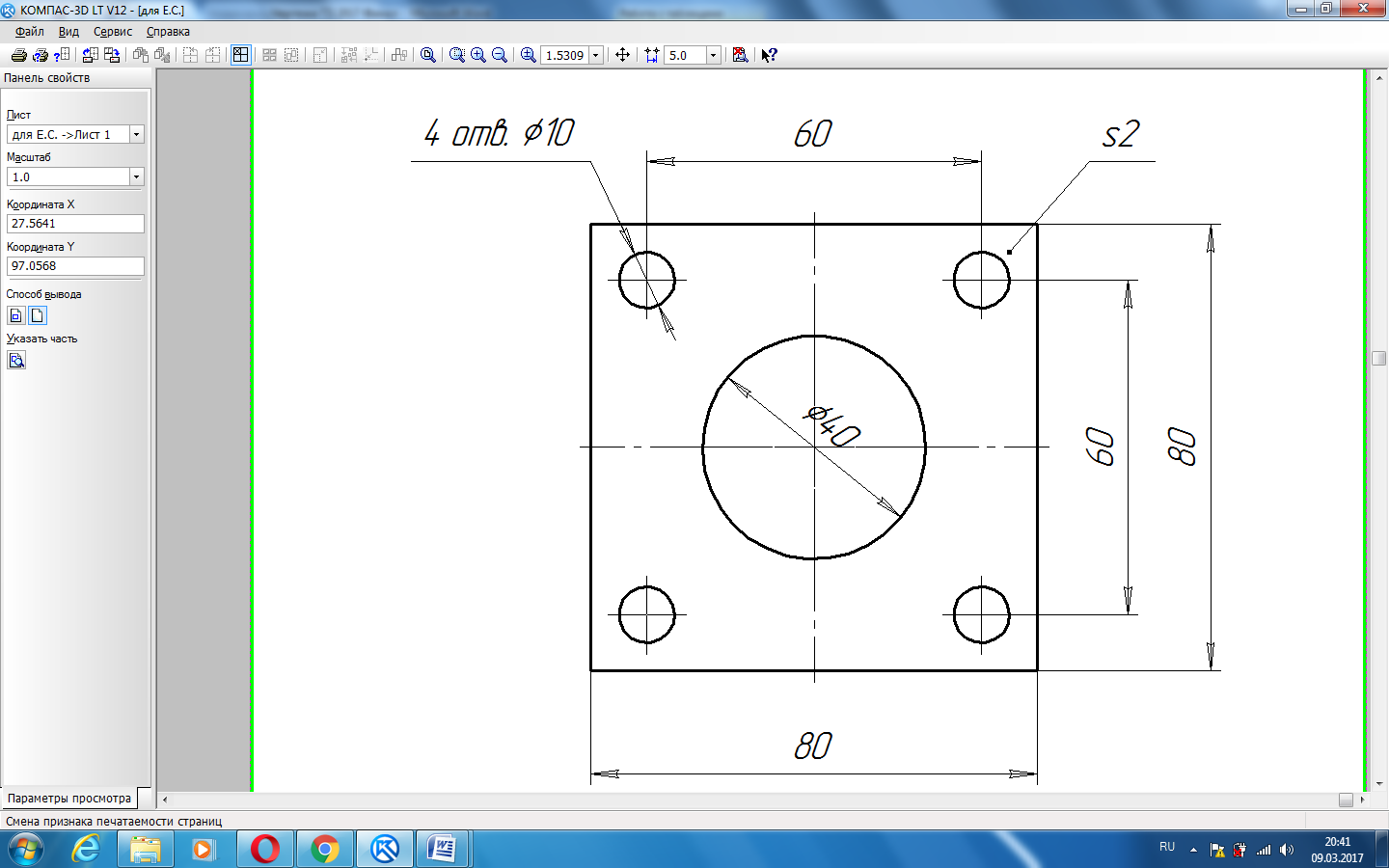 ЧертилПлоская деталь 
квадратной формыПлоская деталь 
квадратной формыПлоская деталь 
квадратной формыПроверилПлоская деталь 
квадратной формыПлоская деталь 
квадратной формыПлоская деталь 
квадратной формыМЭ 2018МЭ 2018МЭ 2018Ст31:11 шт.